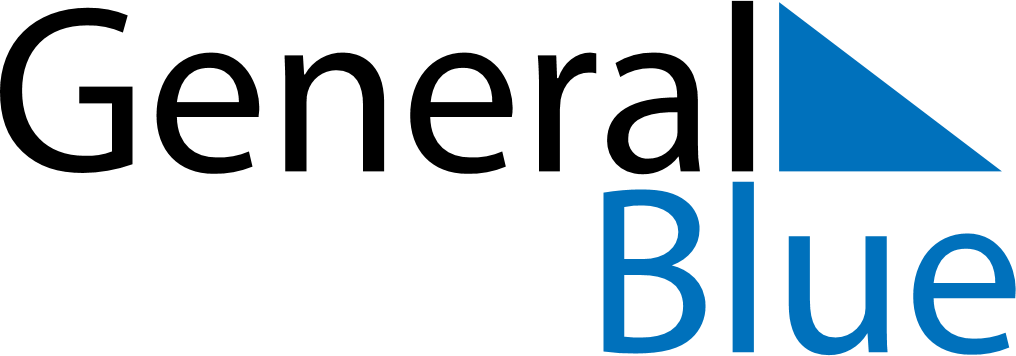 September 2020September 2020September 2020Costa RicaCosta RicaSUNMONTUEWEDTHUFRISAT12345678910111213141516171819Independence Day2021222324252627282930